スプレー缶（エアゾール缶）・カセットボンベの出し方！金属・有害物・粗大ごみの収集日、キャップを外し、緑色の専用ケースに出してください。缶の穴開けはしないでください。缶の中身を使い切るか、火気のない風通しの良い場所で、必ずガスを抜いてください。残留ガスによる爆発防止のため、ご協力をお願いします。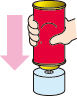 缶類の収集日　　　金属・有害物・粗大　　　　　　ごみの収集日　　　　　　　　必ず缶内のガスは抜く